NUM 15				Les fractions décimales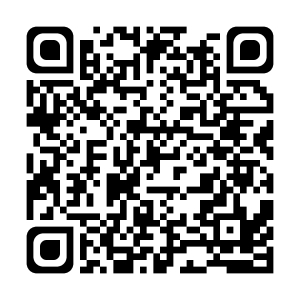 Une fraction décimale est une fraction dont le dénominateur est 10, 100, 1 000, 10 000… Cela signifie que l’unité est partagée en 10, 100, 1 000, 10 000... parts égales.Ex : Je peux placer une fraction décimale sur une droite graduée.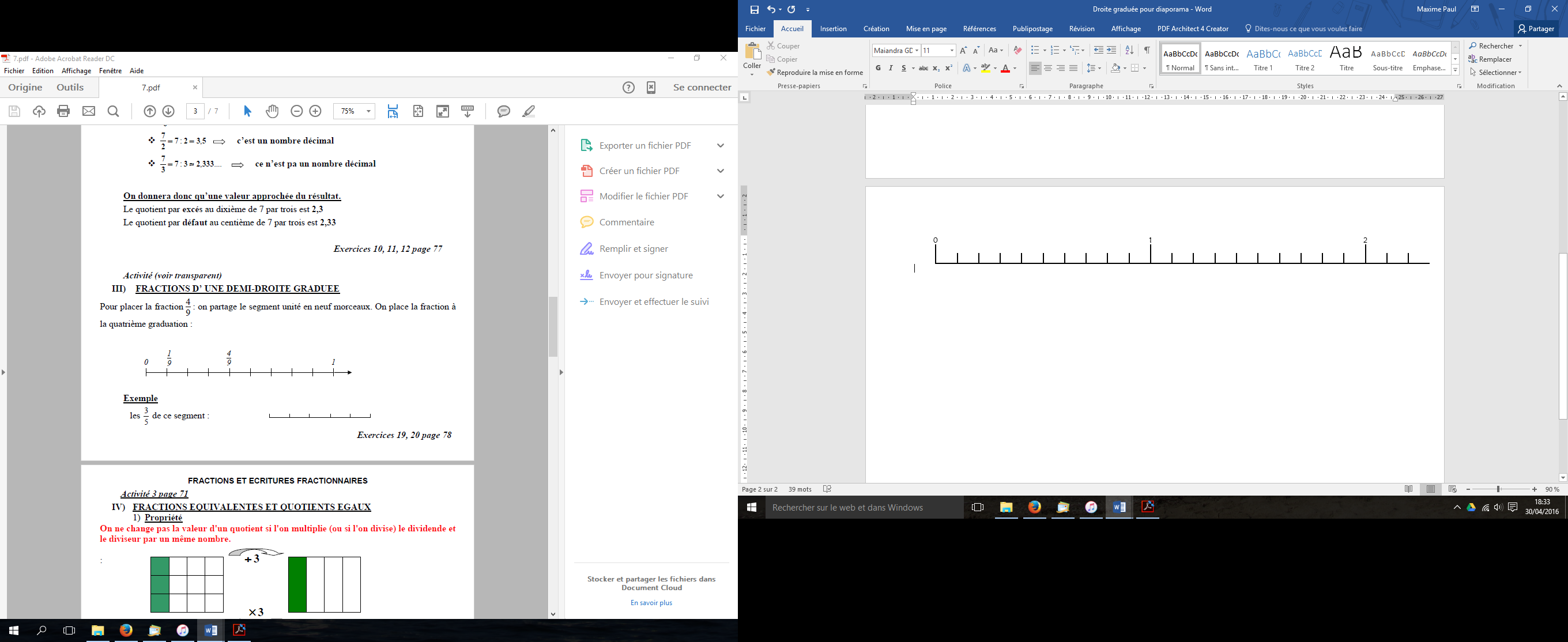 Je peux décomposer une fraction décimale sous la forme d’un nombre entier et d’une fraction inférieure à 1.Ex : Je peux transformer une fraction décimale en nombre décimal.Ex : Je sais ma leçon si…NUM 15 Je sais ce qu’est une fraction décimale.NUM 15 Je sais décomposer une fraction décimale.NUM 15 Je sais passer d’une fraction décimale à un nombre décimal, et inversement.24= 2 + 410= 2 + 10386= 3 + 8+6100= 3 + 10+10024= 2 + 4= 2,410= 2 + 10= 2,4386= 3 + 8+6= 3,86100= 3 + 10+100= 3,86